Уважаемый Алексей Викторович!В соответствии с п.1 ч.2 ст. 8 Закона Воронежской области от 31.12.2003 г. № 74 – ОЗ «Об административных правонарушениях на территории Воронежской области» должностные лица полиции составляют протоколы об административных правонарушениях, предусмотренных статьями 18.5, 19.2, 20, 20.2, частью 1 статьи 20.3, частью 3 статьи 24.4, статьей 24.7 данного Закона, в случае передачи этих полномочий достигнутым соглашением между федеральным органом исполнительной власти, осуществляющим функции по выработке и реализации государственной политики и нормативно-правовому реагированию в сфере внутренних дел и правительством Воронежской области.В целях взаимодействия отдела МВД России по Новохоперскому району и органов местного самоуправления Новохоперского муниципального района, по профилактике административных правонарушений, прошу организовать проверки по выявлению вышеперечисленных административных правонарушений. Материалы проверок направлять в администрацию Новохоперского муниципального района для составления протоколов об административных правонарушениях должностными лицами администрации Новохоперского муниципального района. Особое внимание прошу обратить на выявление правонарушений, предусмотренных: ст.18.5 (невыполнение мер по обеспечению безопасности населения на пляжах);  ст. 19.2 (торговля в неустановленных местах); ст. 20 (нарушение тишины и покоя граждан);           ст. 20.2 (несоблюдение требований к обеспечению мер по содействию физическому, интеллектуальному, психическому, духовному и нравственному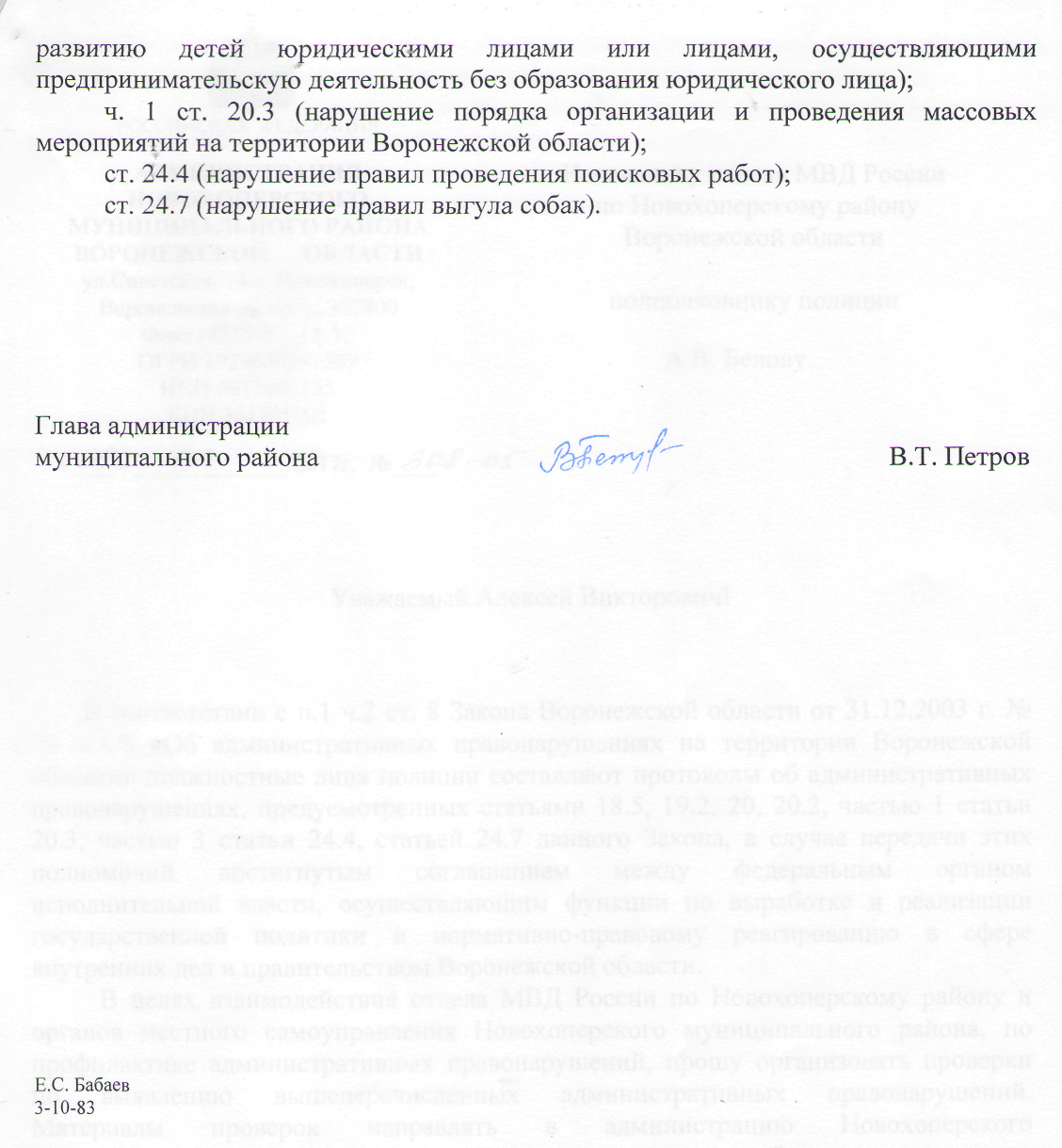 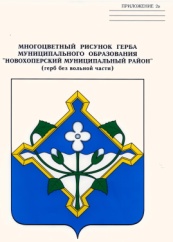 РОССИЙСКАЯ  ФЕДЕРАЦИЯАДМИНИСТРАЦИЯНОВОХОПЕРСКОГОМУНИЦИПАЛЬНОГО РАЙОНАВОРОНЕЖСКОЙ      ОБЛАСТИул.Советская, .Новохоперск, Воронежская область, 397400Факс (47353) 3-15-32ОГРН 1023600991589ИНН 3617002155КПП 361701001«09» ___02________ 2017г.  № 308-05Начальнику отдела МВД России по Новохоперскому району Воронежской областиподполковнику полицииА.В. Белову 